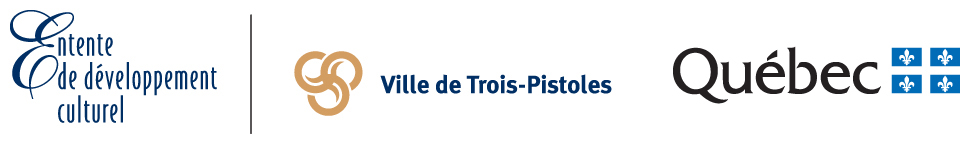 RENSEIGNEMENTS SUR LE PROMOTEURDESCRIPTION DU PROJETRENSEIGNEMENTS FINANCIERSDÉPENSES DÉTAILLÉESREVENUSPIÈCES À JOINDRE AU DOSSIER DE PRÉSENTATIONUne demande doit être complète, donc contenir tous les documents demandés et être signée par la personne désignée par le promoteur du projet.	Formulaire dûment rempli (en caractères d’imprimerie) et signé	Résolution de l’organisme promoteur autorisant le dépôt de la demande et mandatant une personne pour signer tous les documents et confirmant son implication matérielle et financière dans le projet (si applicable)Documents d’appui (joindre à la demande au besoin)	Notices biographiques de l’équipe de réalisation (1 paragraphe par personne maximum)	Lettres d’appui et de confirmation d’engagement des partenaires explicitant leur contribution (biens et services, monétaire, etc.)	Tout autre document pouvant faciliter l’étude de la demande : plan d’affaires, photographies, plan et croquis, document de présentation de l’organisme, etc.	Échéancier de réalisation du projet	Charte (lettres patentes) de l’organisme demandeur (applicable s’il s’agit d’une première demande à la Ville de Trois-Pistoles)	Dossiers des artistes impliqués dans le projet (présentation de l’artiste et son expérience).J’atteste que les renseignements fournis sont exacts et complets : Signature du responsable du projet					Date     ____________________________________________________	     _________________________Les demandes doivent être acheminées au plus tard 16 h le 13 mai 2022 par courriel à culture@ville-trois-pistoles.ca .Notez bien que la signature est obligatoire.Le dépôt de cette demande implique la conformité du promoteur aux obligations établies par la Ville de Trois-Pistoles concernant notamment les modalités de versement et de reddition de comptes. Pour vérifier votre admissibilité, pour toute information supplémentaire ou pour obtenir une assistance technique, veuillez communiquer avec Sara Amélie Bellavance, directrice du Service de la culture et des communications, au numéro de téléphone suivant : 418 851-1995 poste 4230 ou par courriel à  culture@ville-trois-pistoles.ca .APPEL DE PROJET EDC 2022FORMULAIRE DE PRÉSENTATIONTITRE DU PROJETSECTEUR CULTURELCochez le secteur qui s’applique et précisez au besoinDATE DE RÉALISATIONNom du promoteurj     Adresse complèteMunicipalité Responsable du projet Téléphone Courriel Description sommaire du projet S’il s’agit d’une action novatrice ou d’une activité récurrente bonifiée, veuillez démontrer la valeur ajoutée et le caractère novateur des actions. Description sommaire du projet S’il s’agit d’une action novatrice ou d’une activité récurrente bonifiée, veuillez démontrer la valeur ajoutée et le caractère novateur des actions. Description sommaire du projet S’il s’agit d’une action novatrice ou d’une activité récurrente bonifiée, veuillez démontrer la valeur ajoutée et le caractère novateur des actions. Description sommaire du projet S’il s’agit d’une action novatrice ou d’une activité récurrente bonifiée, veuillez démontrer la valeur ajoutée et le caractère novateur des actions. Objectifs poursuivisDécrire les objectifs du projet. Démontrer le lien entre ces objectifs et les objectifs de l’appel de projets, de même qu’avec la mission de votre organisme.Objectifs poursuivisDécrire les objectifs du projet. Démontrer le lien entre ces objectifs et les objectifs de l’appel de projets, de même qu’avec la mission de votre organisme.Objectifs poursuivisDécrire les objectifs du projet. Démontrer le lien entre ces objectifs et les objectifs de l’appel de projets, de même qu’avec la mission de votre organisme.Objectifs poursuivisDécrire les objectifs du projet. Démontrer le lien entre ces objectifs et les objectifs de l’appel de projets, de même qu’avec la mission de votre organisme.Impacts Décrire brièvement les impacts que votre projet aura sur le développement culturel du territoireImpacts Décrire brièvement les impacts que votre projet aura sur le développement culturel du territoireImpacts Décrire brièvement les impacts que votre projet aura sur le développement culturel du territoireImpacts Décrire brièvement les impacts que votre projet aura sur le développement culturel du territoireÉquipe de réalisationÉquipe de réalisationÉquipe de réalisationÉquipe de réalisationNom de la personneSon rôleSon rôleSon rôlePartenaires Partenaires Partenaires Partenaires NomNomNature du partenariatConfirmationÉchéancier de réalisation (principales étapes et échéances)Échéancier de réalisation (principales étapes et échéances)Échéancier de réalisation (principales étapes et échéances)Échéancier de réalisation (principales étapes et échéances)Coût total du projet : Montant demandé : Ventilation des dépensesMontantDépenses EN ARGENTDépenses EN ARGENT     $     $     $     $     $     $     $     $Sous-total des dépenses en argent     $Dépenses EN SERVICES     $     $     $     $     $Sous-total des dépenses en servicesGRAND TOTAL$Financement du projetConfirmationMontantRevenus EN ARGENTRevenus EN ARGENTRevenus EN ARGENTMontant demandé      $ Oui     À venir     $ Oui     À venir     $ Oui     À venir     $ Oui     À venir     $ Oui     À venir     $ Oui     À venir     $Sous-total des revenus en argentSous-total des revenus en argent$Revenus EN SERVICESRevenus EN SERVICESRevenus EN SERVICES Oui     À venir     $ Oui     À venir     $ Oui     À venir     $ Oui     À venir     $ Oui     À venir     $ Oui     À venir     $Sous-total des revenus en servicesSous-total des revenus en services$TOTAL     $